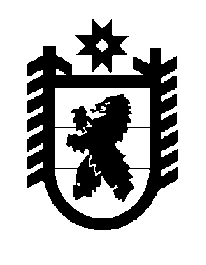 Российская Федерация Республика Карелия    ПРАВИТЕЛЬСТВО РЕСПУБЛИКИ КАРЕЛИЯРАСПОРЯЖЕНИЕот 14 октября 2019 года № 717р-Пг. Петрозаводск Одобрить Дополнительное соглашение к Соглашению между Федеральным агентством по делам молодежи и Правительством Республики Карелия о предоставлении субсидии из федерального бюджета бюджету Республики Карелия на реализацию федерального проекта «Социальная активность» национального проекта «Образование» в рамках государственной программы Российской Федерации «Развитие образования» от 13 февраля 2019 года № 091-08-2019-019 (на проведение Всероссийского конкурса лучших региональных практик поддержки волонтерства «Регион добрых дел»).
           Глава Республики Карелия                                                              А.О. Парфенчиков